Методические рекомендациидля родителей по организации дистанционного обучения ребенка на дому.Уважаемые родители!Обучение ребёнка в дистанционной форме требует от Вас учёта некоторых правил и создания особого учебного пространства в условиях Вашей квартиры. Ещё до получения и настройки оборудования, Вам необходимо продумать, где лучше всего расположить рабочее место ученика.Мы считаем, что оно должно удовлетворять некоторым важным требованиям:Рабочий стол с оборудованием должен находиться недалеко от естественного освещения.Лучше, если это будет отдельный стол с прямой столешницей, чтобы можно было установить на нем не только компьютер, но и периферийные устройства, а также специальное и учебное оборудование в безопасном и устойчивом положении.Рабочее место с учебным оборудованием должно быть защищено от неконтролируемого доступа маленьких детей, если они есть в доме.Все технические средства должны быть расположены недалеко друг от друга, на расстоянии вытянутой руки от ребёнка. Принтер лучше расположить чуть ниже, например, на тумбочке.Оборудование должно быть недоступно домашним животным.Для освещения применять обычные светильники (люминисцентные желательно не использовать). Свет должен падать на клавиатуру сверху.Со стороны ведущей руки (обычно справа) должно быть оставлено место для ручной работы ребёнка на столе, для записей на бумаге.Хорошо, если Вы организуете учебное место своего ребёнка так, чтобы можно было убрать компьютерное оборудование, когда ребёнок его не использует.Уважаемый родитель!Компьютерное оборудование, установленное вашему ребенку, имеет небольшой вес и размер (не более 1,5 кг и 20 см) и учитывает нарушения развития Вашего ребенка.Очень важно заинтересованно отнестись к урокам обучения ребёнка работе на компьютере и в учебной оболочке электронного класса. Это позволит Вам помочь ребёнку выполнять учебные действия на начальном периоде обучения.Не забудьте, что во время чатов должен быть выключен телевизор в комнате, обеспечена тишина и рабочая обстановка. Старайтесь первое время наблюдать за работой ребёнка на компьютере, процессом обучения в целом и целевым использованием оборудования и Интернета. Это позволит избежать лишних проблем. Обязательно контролируйте время работы ребёнка на компьютере. Перерывы необходимо устраивать через каждые полчаса. Старайтесь снижать зрительную нагрузку ребёнка при работе с компьютером.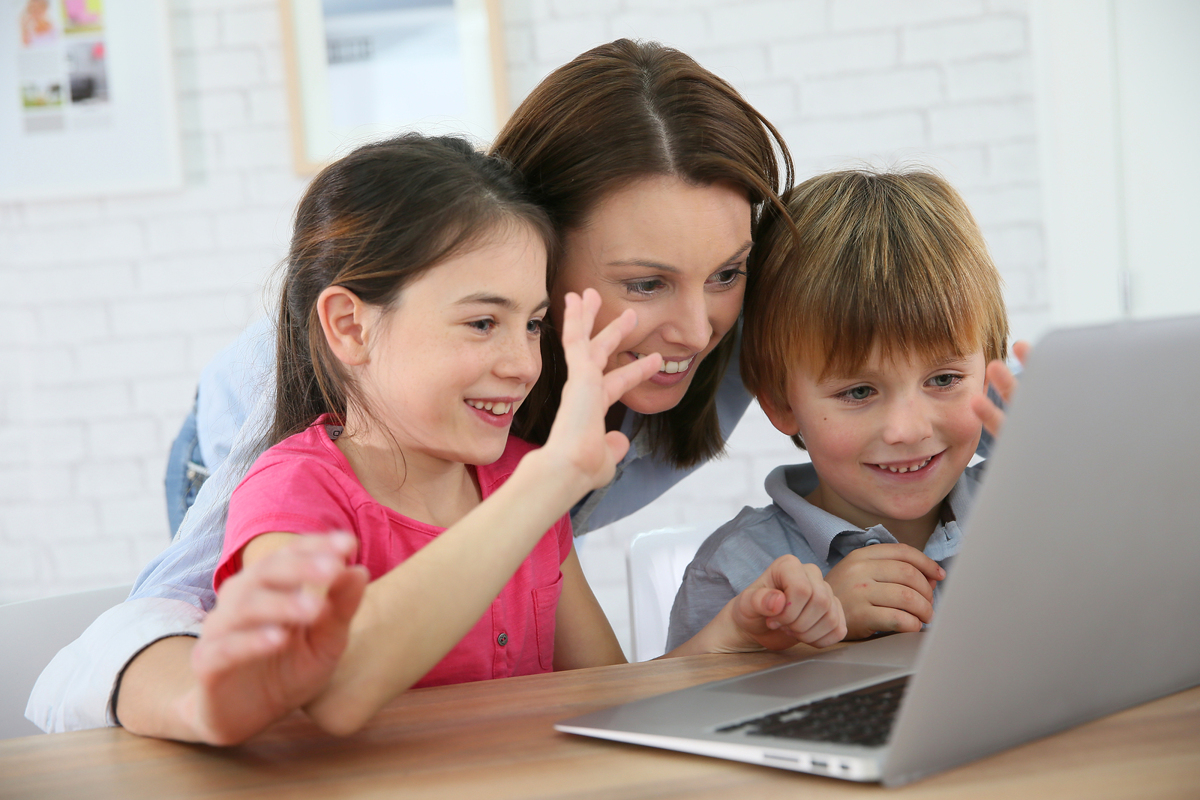 